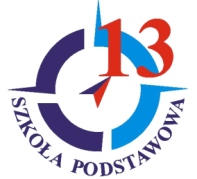 Wyprawka szkolna z języka angielskiego dla klas 0-3:- zeszyt A5 32k w kratkę,- teczka podpisana imieniem i nazwiskiem,- 2 koszulki do segregatora- tylko dla oddziału "0": zeszyt ćwiczeń "New English Adventure Starter" wyd. Pearson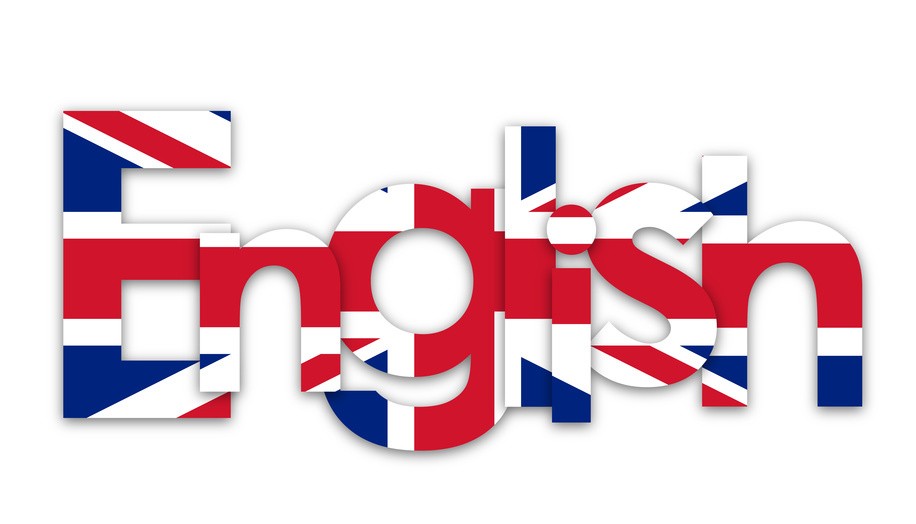 